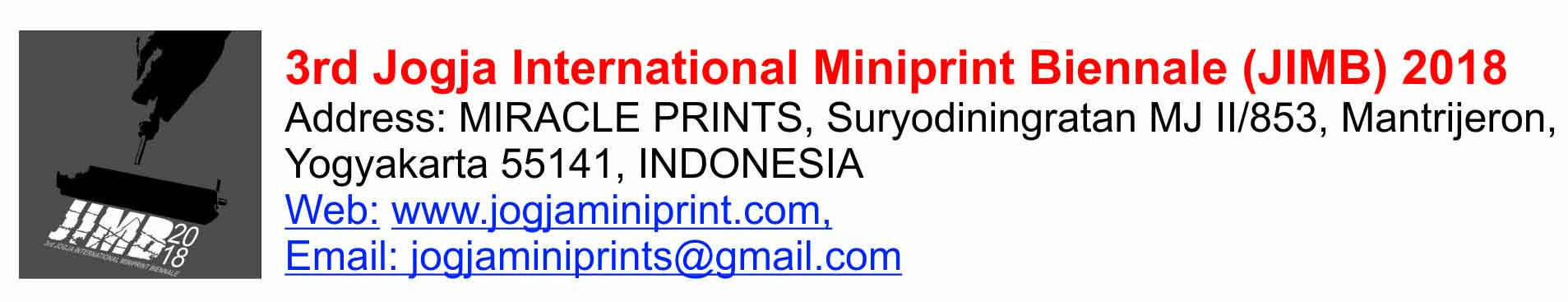  MEMBAYAR/FEE Submission: FORMULIR PESERTA tahap 1/ ENTRY FORM 1st step Mohon diisi untuk mendapat nomor pendaftaran/Please fill to get application numberKirim ke email/send to email jogjaminiprints@gmail.com  Rp. 100.000 (Indonesia)USD 35,00 $ (International)NAMA LENGKAP/FULL NAME:TANGGAL LAHIR/DATE OF BIRTH:KEWARGANEGARAAN/NATIONALITY:ALAMAT SURAT/MAILING ADDRESS: JALAN/STREET: KOTA/CITY:                             NEGARA/COUNTRY:KODE POS/POST CODE:E-MAIL:TELEPHONE / MOBILE PHONE:3 PAMERAN PENTING TERAKHIR /PLEASE LIST 3 RECENT EXHIBITIONS:Mohon kirim copy pembayaran dan foto diri dalam file jpeg/Please send copy of transfer receipt and personal photo on jpeg file